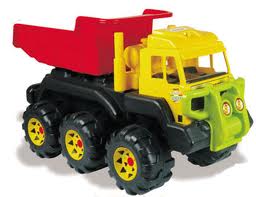 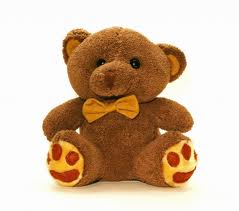                         Kamyonumun tekerleri yok ama                              Çok kum taşıdım parkta,                               Bilyelerim rengarenk,                              Arabalarımın hepsi başka başka,            İtfaiye arabasının çıkmıyor artık sesi   Yumuşak tüylü ayıcığım,                                       Doğum günümde halamın hediyesi, Okumayı öğrenince bir kenarda kaldı hepsi.                         Şimdi en güzel oyuncağım                          Kitaplardaki masalların öykülerin                           Şiirlerin tekerlemesi.                                                              Hanife ŞİMŞEK1-Sesi çıkmayan oyuncak hangisidir?……………………………………………………………….2-Doğum gününde halası hangi hediyeyi vermiştir?……………………………………………………………………………….3-Çocuğun şimdi en güzel oyuncağı nedir?……………………………………………………………………………………Sizin en çok sevdiğiniz oyuncaklarınız nelerdir?………………………………………………………………………………………………………………………………………………………………………………………………………….Hangi tür kitapları okumayı seviyorsunuz?